Как путешествовать с домашним животным АВИА, ЖД  или АВТО транспортомДля многих из нас домашнее животное – это полноценный и полноправный член семьи, которого невозможно оставить дома или в зоогостинице, когда сам отправляешься в путешествие. Многие считают, что взять питомца с собой в дальнюю дорогу слишком хлопотно или даже невозможно. Чтобы вы и ваш любимец насладились путешествием, просто необходимо подготовиться заранее.Путешествие по территории РоссииПутешествовать с животным, по территории России авиа,ж/д- или автотранспортом, достаточно просто. Для этого понадобится только оформить ветеринарный паспорт, его можно оформить в любой ветеринарной клинике. В паспорте должна стоять отметка о вакцинации животного. Действующая прививка против бешенства – обязательное условие. Дополнительно никаких документов оформлять не нужно.Затем вместе с паспортом и животным необходимо посетить станцию по борьбе с болезнями животных (СББЖ), где государственный ветеринарный врач проведет клинический осмотр питомца и проставит соответствующие отметки в его документ. Визит должен состоятся заблаговременно до поездки, но не раньше, чем за 14 дней.Однако, если животное перемещается со сменой владельца и/или для участия в выставочных мероприятиях, необходимо оформление ветеринарного свидетельства. Этот документ также можно получить в Станции по борьбе с болезнями животных (СББЖ). Кроме того, с собой у вас должен быть ветеринарный паспорт с отметкой о вакцинации против бешенства с информацией о результатах лабораторных исследований кала животного на яйца глист, проведенных в аккредитованной лаборатории не ранее чем за 5 дней до поездки.Если у вашего животного нет действующей прививки от бешенства, позаботьтесь о том, чтобы сделать ее заранее. Согласно требованиям законодательства, оформление ветеринарного свидетельства может осуществляться не ранее чем через 20 дней после вакцинации животного. Если собаки и кошки вакцинированные против вируса бешенства в период действия предыдущей вакцинации, они могут перемещаться по территории Российской Федерации без ожидания (карантинирования) 21 день, необходимый для формирования иммунного ответа к возбудителю вируса бешенства.Обратите внимание, что ветеринарное свидетельство действует в течение 5 дней до начала поездки, в период всей поездки и до ее завершения и/или реализации животного.При путешествии авиатранспортом необходимо заранее уточнить требования авиакомпаний и при необходимости перед посадкой предъявить документы на животного сотрудникам авиакомпании.Особенности воздушной перевозки животных   Провозить домашнее животное в салоне воздушного судна можно только с предварительного согласия авиаперевозчика, если такая возможность предусмотрена правилами авиакомпании, в противном случае животное перевозят в багажном отделении самолета.   Поэтому при покупке билета необходимо забронировать перевозку животного и получить подтверждение от авиакомпании, заранее указав данные животного. Авиаперевозчики предъявляют специальные требования к количеству, размеру и весу животного. При перевозке воздушным транспортом животное должно быть помещено в крепкий контейнер (клетку), обеспечивающий необходимые удобства при перевозке, с доступом воздуха и надежным запором (замком). Дно контейнера (клетки) должно быть плотным, водонепроницаемым и покрыто абсорбирующим материалом. Контейнер (клетка) должен исключать просыпание абсорбирующего материалаОсобенности перевозки животных железнодорожным транспортомПеревозка в поездах мелких домашних животных, собак и птиц (не более одного места на один проездной билет и не более двух мелких домашних (комнатных) животных или двух птиц на это место) допускается сверх установленной нормы провоза ручной клади в отдельных купе жесткого вагона (кроме вагонов с двухместными купе (СВ) и вагонов повышенной комфортности)Контейнер для животного ставят на местах, предназначенных для размещения ручной клади. Размер контейнера не должен превышать 180 см по сумме трех измерений, в иных случаях домашних животных провозят в специализированных вагонах.Особенности перевозки животных автомобильным транспортомНа автомобильном транспорте, осуществляющем регулярные перевозки пассажиров, допускается провоз в составе ручной клади домашних животных и птиц в клетках с глухим дном (корзинах, коробах, контейнерах и др.), если их размеры соответствуют установленным требованиямТакже допускается провоз в легковом такси собак в намордниках при наличии поводков и подстилок, а также мелких животных и птиц в клетках с глухим дном (корзинах, коробах, контейнерах и др.), если это не мешает водителю управлять легковым такси и пользоваться зеркалами заднего видаСледует также учитывать, что перевозки железнодорожным, автомобильным транспортом осуществляются по правилам, устанавливаемым соответствующими международными договорами!Путешествие с животным тоже может быть комфортное если подойти ответственно к его подготовке и заранее подготовить все необходимое для поездки.Наши контакты:Консультационный центр и пунктыпо защите прав потребителейФБУЗ «Центр гигиены и эпидемиологиив Иркутской области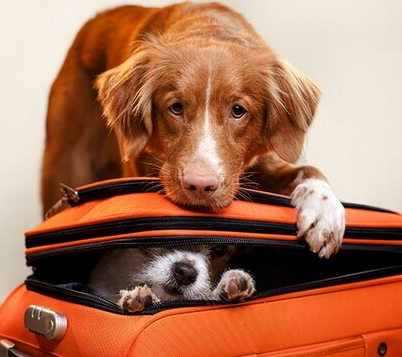 Как путешествовать с домашним животным АВИА, ЖД  или АВТО транспортомЕдиный консультационный центр Роспотребнадзора –8-800-555-49-43г.Иркутск,Трилиссера, 51,   тел. 8(395-2)22-23-88  Пушкина, 8,    тел.8(395-2)63-66-22 zpp@sesoirk.irkutsk.ru. г.Ангарск, 95 кв. д.17   тел.8(395-5) 67-55-22ffbuz-angarsk@yandex.ruг.Усолье-Сибирское, ул.Ленина, 73    тел. 8(395-43)6-79-24ffbuz-usolie-sibirskoe@yandex.ruг.Черемхово, ул.Плеханова, 1, тел. 8(395-46)5-66-38;ffbuz-cheremxovo@yandex.ruг.Саянск, мкр.Благовещенский, 5а, тел.8(395-53)5-24-89; ffbus-saynsk@yandex.ruп.Залари (обращаться в г.Иркутск, г.Саянск)г.Тулун, ул.Виноградова, 21, тел. 8(395-30) 2-10-20; ffbuz-tulun@yandex.ruг.Нижнеудинск, ул.Энгельса, 8 ,тел.8(395-57)7-09-53, ffbuz-nizhneudinsk@yandex.ru, г.Тайшет,ул.Старобазарная, 3-1н ,                                         тел. 8(395-63)5-35-37;ffbuz-taishet@yandex.ruг.Братск, (обращаться в г.Иркутск)г.Железногорск-Илимский, (обращаться в г.Иркутск, г.Усть-Кут)г.Усть-Илимск, лечебная зона, 6                                        тел.8(395-35)6-44-46;ffbuz-u-ilimsk@yandex.ruг.Усть-Кут, ул.Кирова, 91, тел.8(395-65) 5-26-44; ffbuz-u-kut@yandex.ruп.Усть-Ордынский,(обращаться в г.Иркутск)